Кроссворд для детей «Птицы в гостях у ёлочки»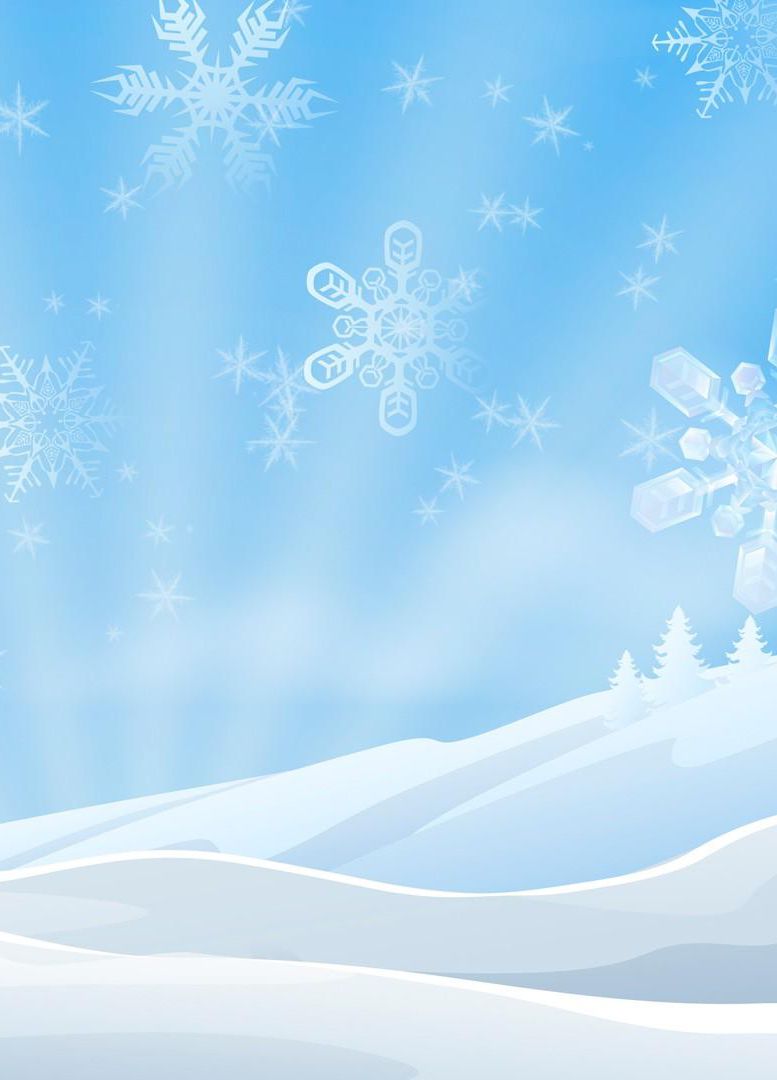 Отгадайте кроссворд и узнайте зимующих птиц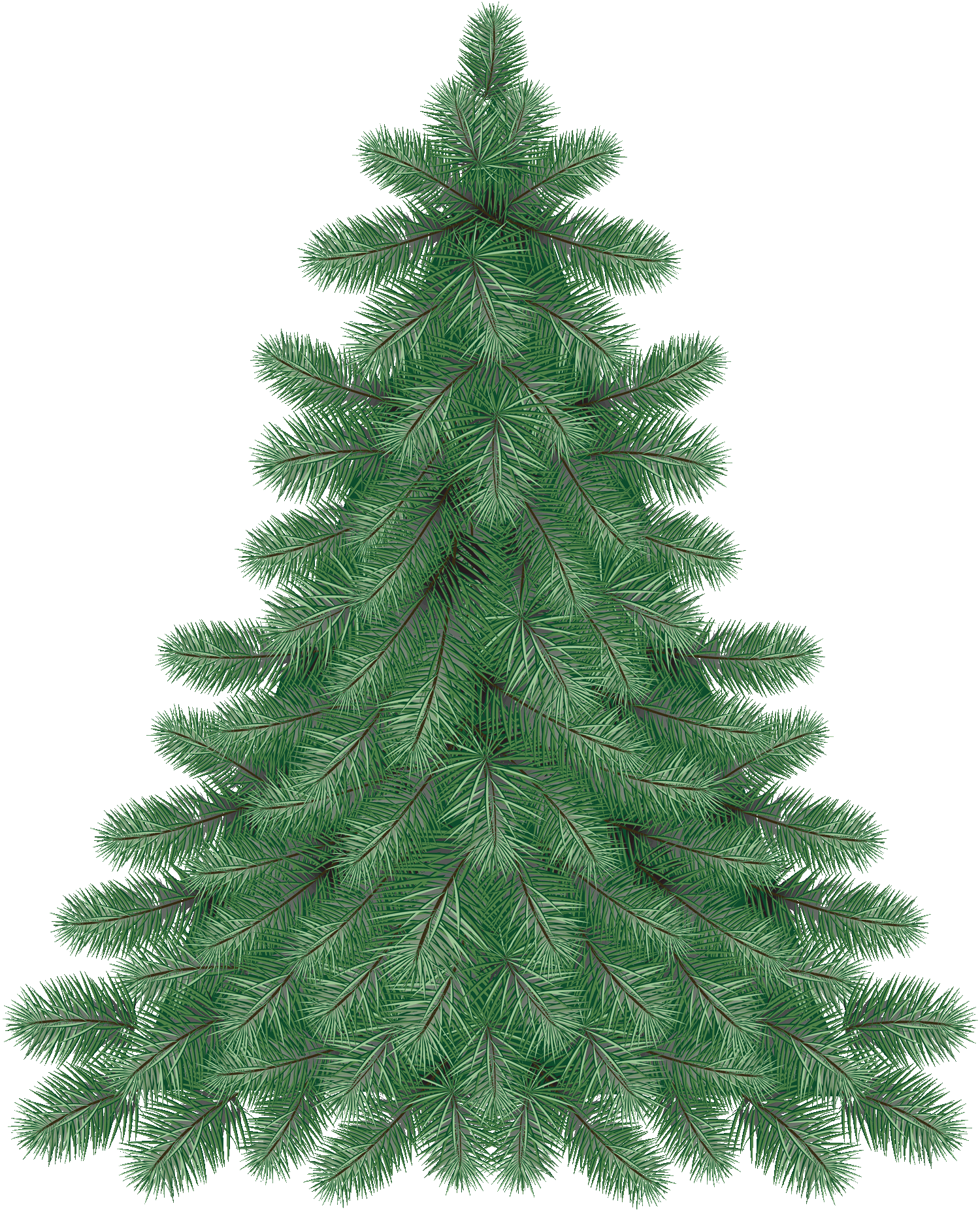 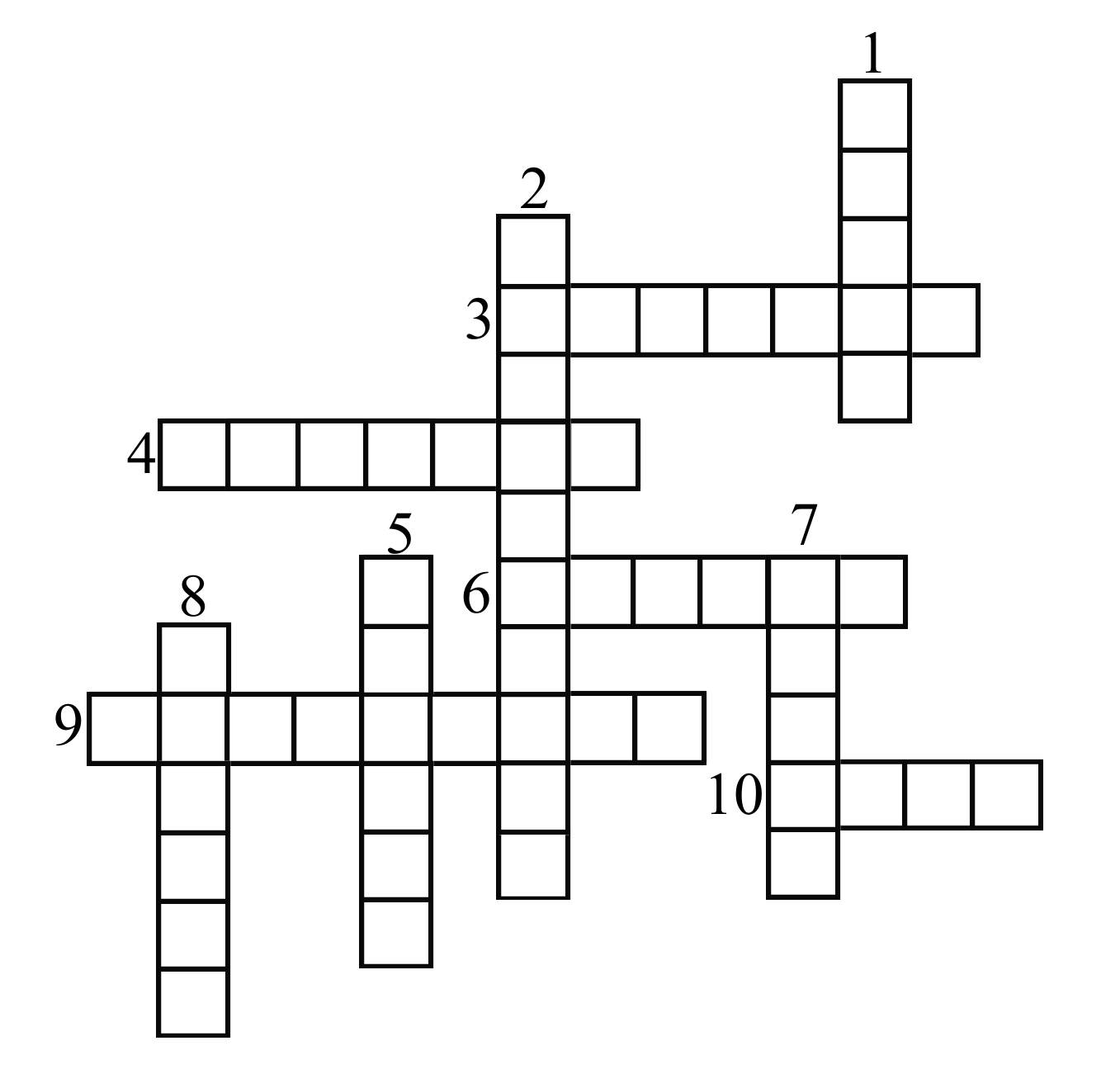 По горизонтали3. Слышите, чирикаетПтичка-невеличка.Её серенький нарядЗнает каждый: стар и млад.4. На еловой ветке Птичка сидит,В красненькой рубашке,Во все стороны глядит.6. Белобока, длиннохвоста,Поспешила к ёлке в гости. Как зовут её, скажи,Имя птичье назови. 9. Ловкая птичка бегает быстроВниз головой по стволу.Серая спинка, белое брюшкоВ трещинках ищет еду. Семечки, зернышки и семенаОстреньким клювом достанет она. 10.Днем среди еловых веток Птица прячется одна.А ночью на охотуТоропится она. По вертикали1.Хвост - подпорка, Клюв – стучалка.Барабанить целый деньЭтой птице не лень. 2. «Свири – свири – свири - свири» -Песня птичья всем слышна.Эта птица с хохолком Распевает песни днем. 5. Сизая птицаЛюбит зерно,Мило воркует,Несет мир и добро. 7. Удивительный клюв у птицыСложен крестиком, да-да!Легко семена из еловой шишкиДостает птица клювом всегда. 8. Черная птица Села на ветку,Крикнула: «Кар!»Как зовут её, детки?Ответы на кроссворд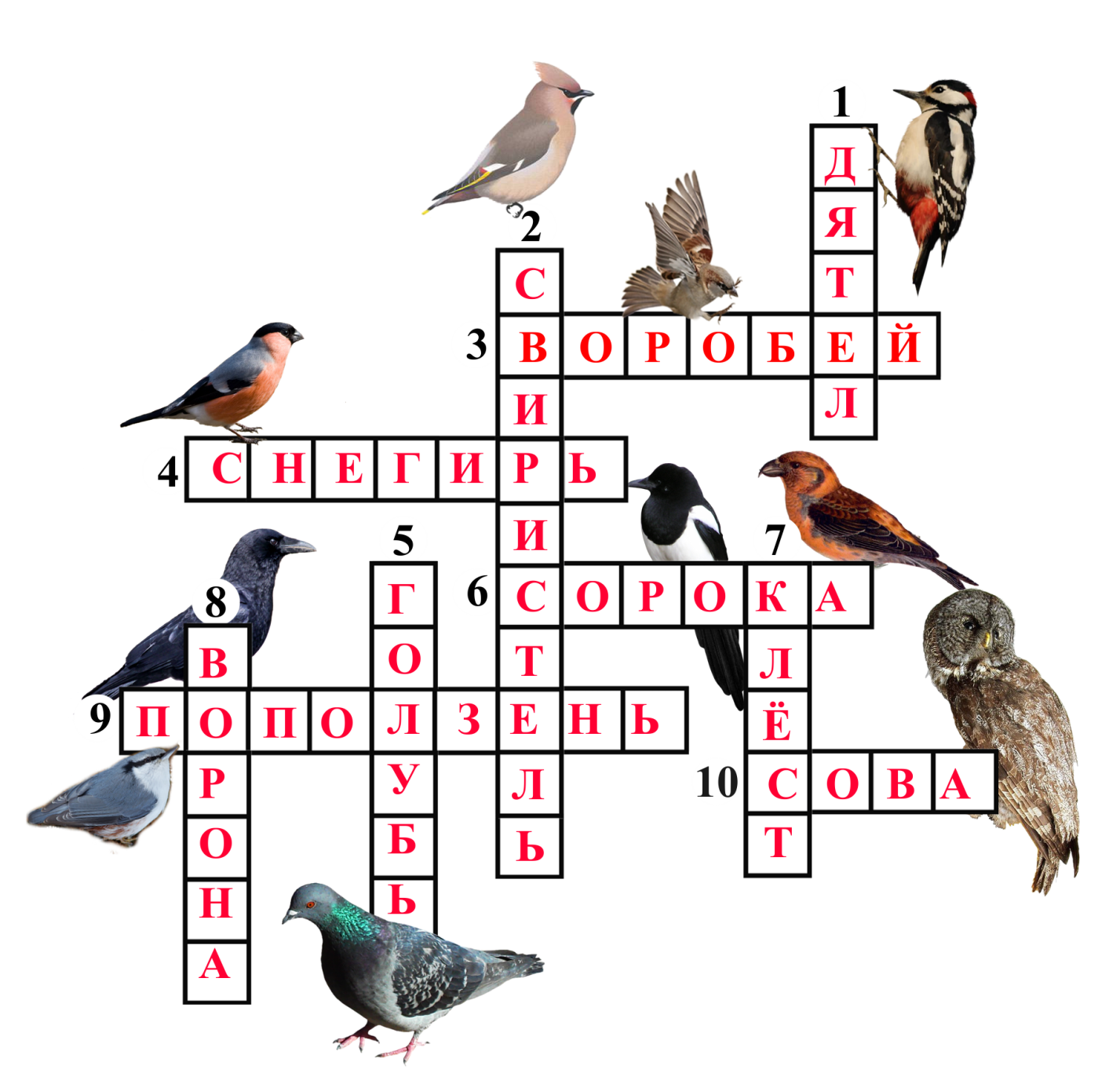 По горизонтали3. Воробей4. Снегирь6. Сорока9. Поползень10. СоваПо вертикали1.Дятел2. Свиристель5. Голубь7. Клёст8. ВоронаАвтор кроссворда: Кресс Наталья Яковлевна, воспитатель Структурного дошкольного подразделения МКОУ «Большеплотавская СШ №22»Ссылки на картинки: Елка: http://f-picture.net/lfp/s51.radikal.ru/i132/1112/e8/41c2c126f0c7.gif/htmФон: http://wallpaperest.com/wallpapers/happiest-snowman_042146.jpgСова: http://sarrest.ru/wp-content/uploads/2014/11/AjwQ6FLteG.jpgДятел: http://www.playcast.ru/uploads/2015/06/17/14007658.pngВоробей: http://img-fotki.yandex.ru/get/6613/16969765.6b/0_69796_c93c146b_M.pngСнегирь: http://www.playcast.ru/uploads/2014/12/01/10876881.png\Сорока: http://s4.pic4you.ru/y2014/04-01/12216/4301962.pngВорона: http://otvet.imgsmail.ru/download/u_3e24e94056d11299c8e48c28f70cbaa1_800.pngГолубь: http://abload.de/img/pigeon-png-8306q5b.pngСвиристель: http://ulschool.narod.ru/Svirestel.jpgКлёст: http://allphoto.in.ua/photo/14/es2142201.jpgПоползень: http://www.pics-zone.ru/img.php?url=http://www.naturelight.ru/photo/2010-01-05/27880.jpg